KASIM AYI DEĞERLER EĞİTİMİ PLANI;ANA BAŞLIKLAR;4-5 yaş grubu öğrencilerimizle hergün Kur’an-ı Kerim eğitimine devam edilmesi.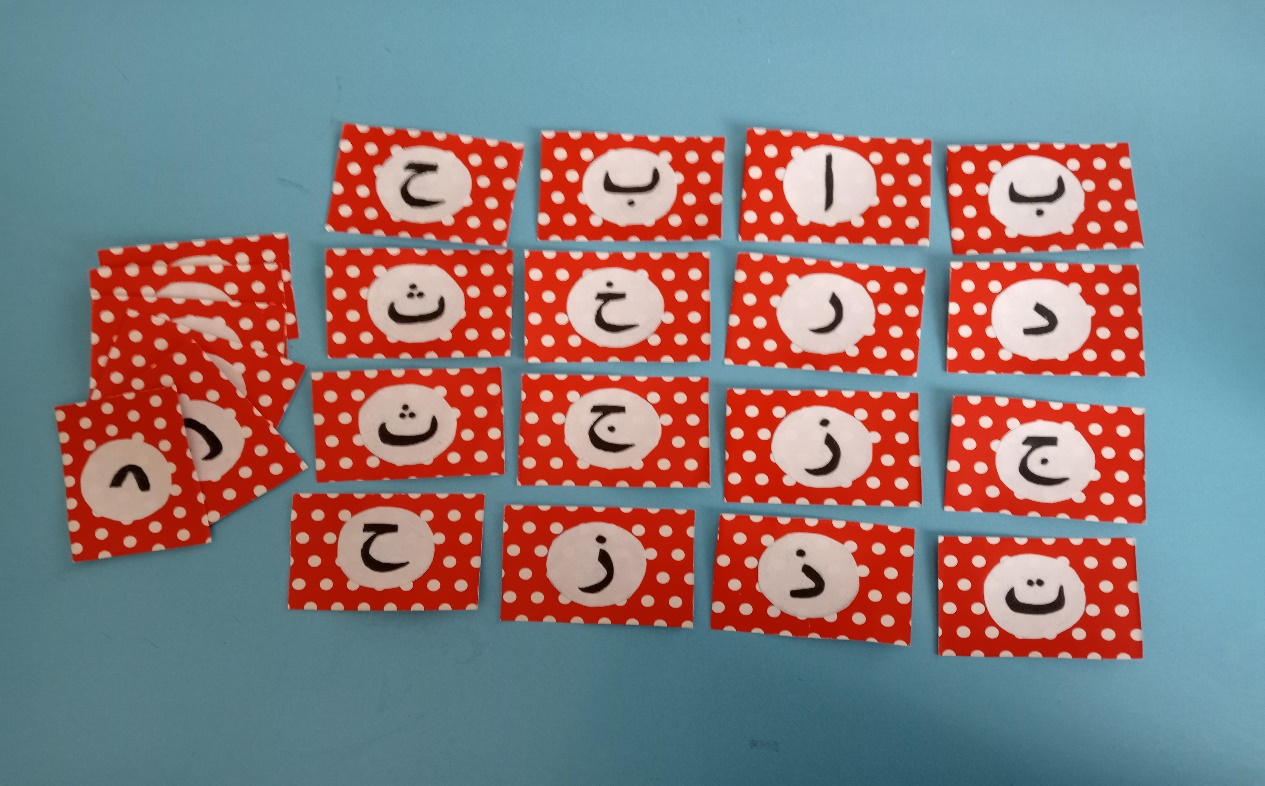 4 yaş grubu öğrencilerimizle İhlas Suresinin öğrenilmesi.5 yaş grubu öğrencilerimizle Nas suresinin öğrenilmesi.4-5 yaş grubu öğrencilerimizle değerler eğitimi konularımızdan      ‘İyilik ’ sınıf etkinlikleriyle anlatılması4-5 yaş grubu öğrencilerimizle Sofra ve yemek yeme âdâbının öğrenilmesi.5 yaş grubu öğrencilerimizle siyer okuması yapılması.(Aile üyeleri annesi, babası ve dedesinin isimleri.)Değerler Eğitimi Öğretmeni                                                                           Esra Nur MEZRALI